ҚАЗАҚСТАН РЕСПУБЛИКАСЫНЫҢ БІЛІМ ЖӘНЕ ҒЫЛЫМ МИНИСТРЛІГІМ.Мәметова атындағы №35 жалпы орта білім беретін мектеп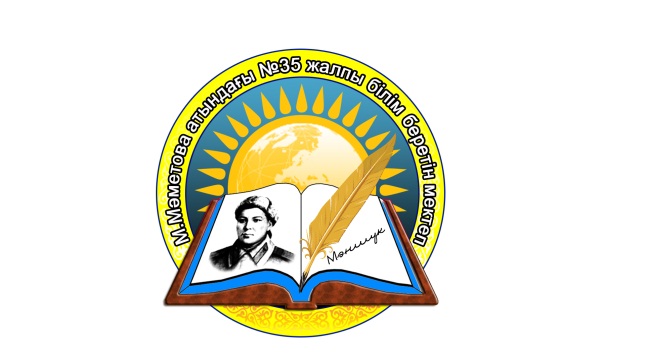 МазмұныІ.   Кіріспе . . . . . . . . . . . . . . . . . . . . . . . . . . . . . . . . . . . . . . . . . . . . . 7ІІ.   Негізгі бөлім . . . . . . . . . . . . . . . . . . . . . . . . . . . . . . . . . . . . . . . 2.1  Ыбырай Алтынсариннің өмірбаяны мен отбасы . . . . . . . . . . . . 2.2 Ұлы ағартушының өміріндегі ерекше белестері . . . . . . . . . . . .  93.1 Ыбырай Алтынсариннің қызметі . . . . . . . . . . . . . . . . . . . . . . . . . 113.2 Жазушының оқулықтары . . . . . . .  . . . . . . . . . . . . . . . . . . 143.3 Ыбырай Алтынсарин ақын, жазушы,этнограф. . .  . . . . . . . .  20ІІІ.   Қорытынды . . . . . . . . . . . . . . . . . . . . . . . . . . . . . . . . . . . . . . . 21                                                       IV. Пайдаланылған әдебиеттер тізімі . . . . . . . . . . . . . . . . . . . . .  22АңдатпаТорғай уезіндегі халыққа білім беру бойынша инспектор қызметінде Ыбырай Алтынсарин өзін көрнекті ұйымдастырушы, талантты педагог, белгілі ағартушы-жазушы және ірі қоғам қайраткері ретінде көрсетті.
  «Мектеп – қазақтарға білім берудің басты құралы, - деп жазды Ыбырай Алтынсарин, - барлық үмітіміз, қазақ халқының келешегі – осы, тек осы мектептерде».
  Ағартушылықты жақтаушы Ы.Алтынсарин білімді адамның ардақты борышы-балаларға білім беру деп санаған.
Ол орыс демократияны  насихаттады, орыстың педагог-жазушылары К.Д.Ушинскийдің, Л.Н.Толстойдың тәжірибесін пайдаланды.
                                                АннотацияВ качестве инспектора народного образования Тургайского района Ыбырай Алтынсарин проявил себя как выдающийся организатор, талантливый педагог, известный просветитель и писатель, крупный общественный деятель.  «Школа - это главный инструмент обучения казахов, - писал Ыбрай Алтынсарин, - все наши надежды, будущее казахского народа - это только в этих школах».  Защитник просвещения Ю. Алтынсарин считал почетным долгом образованного человека воспитывать детей.Пропагандировал русскую демократию, использовал опыт русских учителей и писателей К. Д. Ушинского, Л. Н. Толстого.                                         AnnotationAs an inspector of public education in Turgai district, Ibrai Altynsarin proved himself as an outstanding organizer, talented teacher, well-known educator and writer and a great public figure.  "School is the main tool of education for Kazakhs," wrote Ibrai Altynsarin, "all our hopes, the future of the Kazakh people - this, only in these schools."  Advocate of enlightenment Y. Altynsarin believed that the honorable duty of an educated person is to educate children.He propagated Russian democracy, used the experience of Russian teachers and writers KD Ushinsky, LN Tolstoy.                   Шымкент қаласы  М.Мәметова  атындағы          №35 жалпы орта білім беретін мектебінің Қазақ тілі мен әдебиеті пән мұғалімі Газизова Гульзакира Абдукадыровнаның  «Ыбырай Алтынсарин өмірінің ерекше белестері» атты зерттеу жұмысына                                                       ПІКІРГазизова Гульзакира Абдукадыровнаның  «Ыбырай Алтынсарин өмірінің ерекше белестері» атты зерттеу жұмысының  негізгі мақсаты  Ыбырай Алтынсарин өмірінің ерекше белестерімен танысып,  зерттеп білу.Осы мәселе мақсатында  жазушының  өмірбаяны мен  шығармалары туралы, осы  жөнінде ұрпағымызға насихаттауда жастардың білімін арттыруды көздеп отыр. Елбасының  міндеттерін орындау үшін мектеп табалдырығынан аттаған оқушылардың бойына имандылық, еліне, жеріне деген сүйіспеншілік сезімдерімен бірге сабырлылыққа, қайырымдылыққа, талаптылыққа, терең ойлылыққа т.б. қасиеттерге сабақта, сабақтан тыс кезде көркем шығармаларды оқыту арқылы оқушы бойына дарытуымыз керек.Көркем әдебиеттегі кейіпкерлердің іс - әрекеті, бейнелері, оқиғалары баланы санқилы сезімге түсіріп ойландырады, қуантады, кейбіреуінен аулақ болуға жетелейді. Сондықтан осы жобаны жазуда педагог, жазушы, балалар әдебиетінің атасы – Ыбырай Алтынсариннің өмірі мен алдына қойған мақсаттары жайлы, сол мақсатты орындау жолындағы қыруар еңбектерін оқушы қауымға түсіндіруді мақсат етті. Ыбырай шығармаларын бастауыш сыныптан бастап оқыту арқылы оқушыларды  Отанын, елін сүйетін, талаптылық, жігерлілік, ізденімпаздық, кішіпейілділік,  қайырымдылық, адамгершілік, т.б. жақсы мінез – құлықтарға тәрбиелеуді алдына мақсат етіп қойды.    Қорыта айтқанда, Гульзакираның ғылыми жұмысын қорғауға ұсынуға болады деп есептеймін.М.Әуезов атындағы ОҚУ                                             Кансеитова Ж.Кіріспе Ыбырай Алтынсариннің өмірбаяны мен отбасыЫбырай Алтынсарин 1841 жылы 20 қазанда Қостанай облысы, Арақарағай болысында (бұрынғы Затобол ауданы), ауқатты отбасында дүниеге келген. Ыбырайдың өз әкесі ерте қайтыс болғандықтан, ол атасы Балқожа бидің тәрбиесінде өскен. Сол кездің Балқожа би қазақтың халық ауыз әдебиетіне жетік, өлең шығарған, тілі шебер шешені болған.
           Балқожа би немересін 1850 жылы Орынбор шекара комиссиясының осы қалада қазақ балалары үшін ашылған жетіжылдық мектебіне оқуға береді. Оның мектепте оқыған кезі туралы мұрағат құжаттарының бірінде оның табандылығымен, өздігімен жұмыс жасай алатындығымен ерекшеленгендігі айтылған.
   1857 жылы Ыбырай мектепті аяқтап, Орынбор шекара Комиссиясына тілмаш болып қызмет атқарады. Ол осында білім деңгейін көтеруді жалғастырады, туған елінің тарихын, әдебиетін, шығыс, орыс және батыс – европа мәдениетінің ғылыми еңбектері мен көркем шығармаларын ықыласпен оқып үйренеді.Туған халқына қалай пайдамды тигізсем деген зор ынтамен шабыттанған Ы.Алтынсарин өзінің қабілетін байқап, педагогикалық жұмыспен айналысуды армандайды.
1860 жылы ұзақ машақат пен қиындықтан кейін оған Орынборды тастап Торғай қаласына ауысудың сәті түседі. Бірақ бұл жерде жергілікті патша үкіметі ұзақ уақыт бойы Ыбырай Алтынсаринге өзінің сүйікті мұғалімдік ісімен айналысуға мүмкіншілік бермейді. Соттың көмекшісі, біресе судья, уезд басқармасының көмекшісі, басқарманың міндетін атқарушы қызметіне тағайындайды.
         1865 жылы ғана педагогикалық жұмысқа ауысудың сәті түседі. 20 жылға жуық халық ағарту саласында басшылық қызметтер атқарады. Торғай уезіндегі халыққа білім беру бойынша инспектор қызметінде ол өзін көрнекті ұйымдастырушы, талантты педагог, белгілі ағартушы-жазушы және ірі қоғам қайраткері ретінде көрсетті.1865 жылы ғана педагогикалық жұмысқа ауысудың сәті түседі. 20 жылға жуық халық ағарту саласында басшылық қызметтер атқарады. Торғай уезіндегі халыққа білім беру бойынша инспектор қызметінде ол өзін көрнекті ұйымдастырушы, талантты педагог, белгілі ағартушы-жазушы және ірі қоғам қайраткері ретінде көрсетті.Жұмыстың өзектілігі:        Ыбырай Алтынсарин атамыздың еңбектері қанша жылдар, ғасыр өтсе де,оның қанатты сөздері күшін жоймаған .«Кел, балалар ,оқылық » деп қазақ балаларын  білімге шақырған. Сондықтан жазушының ізін жалғастыратын, арман, ойларын тілектерін орындау біздер үшін зор міндет.        Ел Президентінің Қазақстан халқына жолдауында «Біз Қазақстанның барлық азаматтарының отаншылдық сезім мен өз еліне  деген сүйіспеншілігін, адамгершілік сезімдерін дамытуға тиіспіз», - деп атап көрсеткен. Елбасының осындай міндеттерін орындау үшін мектеп табалдырығынан аттаған оқушылардың бойына имандылық, еліне, жеріне деген сүйіспеншілік сезімдерімен бірге сабырлылыққа, қайырымдылыққа, талаптылыққа, терең ойлылыққа т.б. қасиеттерге сабақта, сабақтан тыс кезде көркем шығармаларды оқыту арқылы оқушы бойына дарытуымыз керек.Көркем әдебиеттегі кейіпкерлердің іс - әрекеті, бейнелері, оқиғалары баланы санқилы сезімге түсіріп ойландырады, қуантады, кейбіреуінен аулақ болуға жетелейді. Сондықтан осы жұмысымды жазуда педагог, жазушы, балалар әдебиетінің атасы – Ыбырай Алтынсариннің өмірі мен алдына қойған мақсаттары жайлы, сол мақсатты орындау жолындағы қыруар еңбектерін оқушы қауымға түсіндіруді мақсат еттім. Ыбырай шығармаларын бастауыш сыныптан бастап оқыту арқылы оқушыларды еңбек сүюшілікке, оқу, өнерге ұмтылушылыққа, Отанын, елін сүюшілік, талаптылық, жігерлілік, іздемпаздық, кішіпейілділік, махаббат, қайырымдылық, адамгершілік, жинақтылық т.б. жақсы мінез – құлықтарға тәрбиелеуді алдыма мақсат етіп қойдым.Жұмыстың мақсаты:Қазағым деп, сол кездегі аянышты халық халіне күйінген, болашағына зор үміт артқан Ыбырай атамыздың өміріне, шығармашылық жолына шолу жасап, қазіргі жастарға Ыбырай атамыздың қалдырған өсиетінің өзекті екенін жеткізу.      Мақсатымызға жету үшін мынандай міндеттер жүктеледі:бастауыш сыныпта оқылатын Ыбырай Алтынсарин шығармалары жайлы  жүйелі түсініктер беру;- әдеби жанр ерекшеліктерін таныту;- шығарма кейіпкерлерін тануға, талдауға үйрету;           Ғылыми жобаның практикалық қолдану салалары:Тақырып негізінде жинақталған материалдар Ыбырай Алтынсарин туралы және шығармаларының маңызын білу және түсіну;  - бақылау, зерттеу әдістерінен үзінділер пайдаландым.Зерттеу пәні-     Озат мұғалімдердің іс – тәжірибелері;-  өзімнің іс – тәжірибе кезінде алған тәжірибелерім.         Зерттеудің  теориялығы  және   практикалығы: -     Ыбырай Алтынсарин шығармаларын оқытуға байланысты ғылыми –-     теориялық және әдістемелік еңбектер;Зерттейтін мәселелер жөнінде кітапханадан, ғалымдардан, ғаламтордан, мамандардан   мәліметтер   жинақтау.          Ғылыми жұмыстың жаңашылдығы:   Осы зерттеуім арқылы мен  Ыбырай Алтынсарин жайлы көптеген мағлұмат ала отырып, оның шығармаларын тереңдеп зерттеп, насихаттарынпайдаланбаған жағдайда кері әсерлері болуы мүмкін екенін анықтадым.        Мектеп табалдырығынан аттаған оқушылардың бойына әсіресе орыс тілді сныптардағы қазақ тілі пәнінде еліне, жеріне деген сүйіспеншілік сезімдерімен бірге сабырлылыққа, қайырымдылыққа, талаптылыққа, терең ойлылыққа т.б. қасиеттерге сабақта, сабақтан тыс кезде көркем шығармаларды оқыту арқылы оқушы бойына дарытуымыз керек.            Зерттеу әдістері- ғылыми әдебиеттердегі анықтамалармен танысу;- бақылау;-зерттелген нәтижеге талдау жүргізу.Зерттеу жұмысы кіріспеден, негізгі бөлімнен, қорытындыдан тұрадыНегізгі бөлім2.1  Ыбырай Алтынсариннің өмірбаяны мен отбасыЫбырай Алтынсарин 1841 жылы 20 қазанда Қостанай облысы, Арақарағай болысында (бұрынғы Затобол ауданы), ауқатты отбасында дүниеге келген. Ыбырайдың өз әкесі ерте қайтыс болғандықтан, ол атасы Балқожа бидің тәрбиесінде өскен. Сол кездің Балқожа би қазақтың халық ауыз әдебиетіне жетік, өлең шығарған, тілі шебер шешені болған.
Балқожа би немересін 1850 жылы Орынбор шекара комиссиясының осы қалада қазақ балалары үшін ашылған жетіжылдық мектебіне оқуға береді. Оның мектепте оқыған кезі туралы мұрағат құжаттарының бірінде оның табандылығымен, өздігімен жұмыс жасай алатындығымен ерекшеленгендігі айтылған.
   1857 жылы Ыбырай мектепті аяқтап, Орынбор шекара Комиссиясына тілмаш болып қызмет атқарады. Ол осында білім деңгейін көтеруді жалғастырады, туған елінің тарихын, әдебиетін, шығыс, орыс және батыс – европа мәдениетінің ғылыми еңбектері мен көркем шығармаларын ықыласпен оқып үйренеді.Туған халқына қалай пайдамды тигізсем деген зор ынтамен шабыттанған Ы.Алтынсарин өзінің қабілетін байқап, педагогикалық жұмыспен айналысуды армандайды.
1860 жылы ұзақ машақат пен қиындықтан кейін оған Орынборды тастап Торғай қаласына ауысудың сәті түседі. Бірақ бұл жерде жергілікті патша үкіметі ұзақ уақыт бойы Ыбырай Алтынсаринге өзінің сүйікті мұғалімдік ісімен айналысуға мүмкіншілік бермейді. Соттың көмекшісі, біресе судья, уезд басқармасының көмекшісі, басқарманың міндетін атқарушы қызметіне тағайындайды.
  1865 жылы ғана педагогикалық жұмысқа ауысудың сәті түседі. 20 жылға жуық халық ағарту саласында басшылық қызметтер атқарады. Торғай уезіндегі халыққа білім беру бойынша инспектор қызметінде ол өзін көрнекті ұйымдастырушы, талантты педагог, белгілі ағартушы-жазушы және ірі қоғам қайраткері ретінде көрсетті.1865 жылы ғана педагогикалық жұмысқа ауысудың сәті түседі. 20 жылға жуық халық ағарту саласында басшылық қызметтер атқарады. Торғай уезіндегі халыққа білім беру бойынша инспектор қызметінде ол өзін көрнекті ұйымдастырушы, талантты педагог, белгілі ағартушы-жазушы және ірі қоғам қайраткері ретінде көрсетті.
 	 «Мектеп – қазақтарға білім берудің басты құралы, - деп жазды Ыбырай Алтынсарин, - барлық үмітіміз, қазақ халқының келешегі – осы, тек осы мектептерде».
  	Ағартушылықты жақтаушы Ы.Алтынсарин білімді адамның ардақты борышы-балаларға білім беру деп санаған.
Оның қазақ балаларын оқытуға деген ынтасы, олардың өз халқына пайдасы тиіп, жетістікке жетулері екінші жақтан қарсылық тудырды. Патшалық әкімшілік төменгі буыннан чиновниктер даярлануын қалады, орыс тілінде іс жүргізу, хатшы, тілмаш, аудармашы патша үкіметінің отарлау саясаты рухына бейімделіп тәрбиелегендерін қалады. Сондықтан олар Алтынсариннің  қазақ балаларын орыс тілінде оқытуына қарсылық білдіре қоймайды, бірақ  кең көлемде білім беруіне қолдау көрсетпеді. Бір жағынан, өңірлік дінбасылар көпшілікке Ыбырайдың қазақ балаларын орысшаландыру арқылы орыс әскеріне дайындап жатыр деді. Алтынсарин шын мәнінде надандыққа, діншілдікке, ескі салтқа ислам дінін өз мақсаттарына пайдаланған патшалық идеологияға, «магометке сүйене, ақ патшаның құлы болыңдар» дегендерге қарсы шықты.
  	Шалғай түкпірде мектеп ашу жұмысының қиыншылықтарына қарамастан, ағартушылық идеялармен қанағаттанған Ы.Алтынсарин  көздеген мақсатына кірісті. Ауыл-ауылды аралап, халыққа кәсіптік білімнің маңызы мен мақсатын түсіндірді. Халықтан жиналған қаражатқа мектеп үйін салуды қолға алды. Торғайда, Елек қорғанында, Ырғызда, Ақтөбеде орыс-қазақ мектептерін ашты. Қазақ қыздары үшін Ырғызда жанында интернаты бар мектеп аштырды.
«Бізге ең ауыр, жауапты кезең кез келіп отыр: бұл кезеңде біз бәрін жаңадан бастап жасауымыз керек, осы жаңалықтың бәрін қараңғы халықтың арасына енгізіп, күшіміздің келгенінше, біліміздің жеткенінше, олардың көзін ашуымыз керек. Сол себепті мен ел аралап, қоғамнан және әр түрлі қоғамдық уездерден, облыстық болыстардан ақша сұрап жүрмін. Оның ынтасының арқасында 7 бастауыш мектеп, 4  екі кластық қазақ балаларына арналған училище, сонымен қатар қыздарға арналған орыс-қазақ мектебі ашылды. 1883 жылы Орскіде қазақ мұғалімдер семинариясы ашылды. Ы.Алтынсарин зиялы халық мектептерін ашып қана қойған жоқ, сонымен бірге дидактикалық оқыту принциптері мен балаларды тәрбиелеуге арналған әдістемелік нұсқаулықтар жазды.Алтынсарин бүкіл өмірін туған халқына арнады. «Қазақ халқы өз-өзін білімге құштар екенін көрсетеді», - деп жазды.
Алтынсарин орыс халқы мен қазақ халқының достығына сенімді қолдаушы болды. Ол орыс демократиялық насихаттады, орыстың педагог-жазушылары К.Д.Ушинскийдің, Л.Н.Толстойдың тәжірибесін пайдаланды.
Алтынсарин ағартушы ретінде білімге табынған және білімнің қоғамды, әрбір жеке тұлғаны дамытудағы күшіне сенген.
Ы.Алтынсариннің әдеби қызметін бақылаған замандастары, оның еңбектерінің қаншалықты халықтың қажеттігіне жарайтындығын көзі тірісінде бағалаған.
Өзінің қатардағы әдеби шығармашылық еңбегінен басқа – «Қазақтарға орыс тілін үйретудің бастауыш құралы», «Қазақ хрестоматиясы» (1879) еңбектері ана тілінде құрастырылған.
Бұл кітаптарда орыс графикасы негізінде жасалған жаңа қазақ алфавиті пайдаланылды.
           «Қырғыз хрестоматиясының» кіріспе сөзінде Алтынсарин: «Жалпы біліммен пайдалы мағлұмат беретін кітап Азия халықтарының бірде-бірінің тілінде жоқ, сондықтан орыс тіліндегі кітаптан ізденуді мақұл көрдік. Осы себептен біз хрестоматия өзінің мақсатына сай келуі үшін оны орыс алфавитімен шығаруды қолайлы деп таптық», - деп жазған.
Ы.Алтынсариннің ақындық шығармашылығында ең алдыменен халыққа білім берудің маңызын насихаттауды, жастарды білім алуға шақырды. Білімнің қажеттілігін Алтынсарин заманында дәлелдеу керек болды. Мектеп ашу ғана емес, оқушыларды жинауға қиынға соқты.
Алтынсарин балаларды оқуға, білімге шақырған өлеңдер жазды. Солардың ішіндегі «Кел, балалар, оқылық» деген өлеңі жас өспірімдерді оқуға үміттеген жалынды ұран болып қалды. 2.2  Ұлы ағартушының өміріндегі ерекше белестері .Қазақ журналистикасының бастауы – XIX-XX ғасыр басы. Оның басында тұрған ағартушылар барлық жақсы қасиеттерді: еркін ойлау, ұлттық ерекшелік, түрлі көзқарас-ұмтылушылық жинады. Оның қалыптасу жолы кеңестік түрде болғандықтан, ұлттық қадамын жойды. Сондықтан болар, Ш.Уәлиханов, Ы.Алтынсарин, А.Құнанбаев, А.Байтұрсынов, А.Бөкейханов, С.Торайғыровтардың баға жетпес, маңызды ойларына оралу орынды. Қазіргі уақытта ұлттық журналистиканың дамуы мен жан-жақтылығына бар жағдай жасалған. Бірақ ол үшін 100 жыл бұрынғы арман-мұраттарға қайта оралу керек.
Ы.Алтынсариннің шығармашылығын зерттеушілер оның публицистикалық қызметі жайлы аз сөз қозғаған. Дегенмен, ол-қашаннан белгілі Шоқан Уәлиханов, Абай Құнанбаевтармен бірге публицистиканың негізін салушы. Қазақ журналистика тарихының негізін салушы Х.Н. Бекхожин идеологиялық догма үстемдік еткен кезде Ы.Алтынсариннің шығармашылығына қадам жасау үстірт болғандығын берілген дәлелдермен негіздейді.
Тарихи ұстанымның ізімен, Алтынсариннің өмірі мен қызметін өзі өмір сүрген кезеңнен бөліп қарауға болмайды. Жаңашылдықтың құрамдас бөлігі оқу-ағартусыз бүкіл халықтың дамуы мүмкін емес. Жеке баспаханасыз, кітап басылымынсыз білімділіктің дамуы алға жылжымайды. Мәдениеттіліктің игілігімен қатар, отырықшылыққа көшу қазақ халқына кері әсерін тигізді. Жүз жылға жуық уақыт ішінде қазақ халқының өзіндік мәдениеті қалыптасты, оның таратушысы Ы.Алтынсарин болды. Өкінішке орай, сол уақыттың саяси – қоғамдық жағдайына байланысты ұлттық мәдениетті дамытуда берекелі негіз болмады, сондықтан да біз осы уақытта оның сақталуына мүмкіндік туғызған қазақтың ағартушы публицистерін алдыңғы қатарға қоямыз. Халық ауыз әдебиетінде пайда болған арман, білім, мұрат жазба әдебиетінде көрініс тапты. Сол кезде қазақша жазу-сызу болмағандықтан, Алтынсаринге орысша жазуға тура келді. Ол түрлі жанрда шығармашылық мұра қалдырды. Кейін ол қазақ публицистикалық дамуына көп септігін  тигізді. Ағартушының еңбектерін оқи отыра, публицистиканың маңызды сапасын атап өту керек. Өзекті мәселелерге қатысты көзқарасын оқырманға тікелей ұсынады, өзіндік пікірімен бөліседі. Алтынсариннің публицистикадағы ерекшелігі оның кіріспе сөзінің тақырыбын таңдап, оны дайындауынан көрінеді. Оның қаламынан туған мақалаларының көпшілігі шынайы маңызды педагогикалық-адамгершілік бағаға ие. Ы.Алтынсарин шығармаларын зерттеушілер оны Ломоносовтың Ресейге сіңірге еңбегімен бекерге салыстырмайды.
Алтынсарин публицистикасы терең қарапайымдылығымен, жүйелі тілімен ерекшеленеді. Оның туындыларын қазақтың педагогикалық-адамгершілік публицистикасының бастауына қосуға болады. Шығармаларының көпшілігі орыс тілінде жазылғанымен, ол қазақ жазба әдеби тілінің негізін қалаушы. Ыбырай кез-келген тілдің бірегейі оның қайталанбастығында, өзіндік жүйесінің қалыптасуында екендігін түсінді. Баспасөздің күш-қуатына баға бере келіп, Торғай облыстық мектептерінің  инспекторы қазақ газеттерінің ашылуына қолдау көрсетті. Қазақстан Республикасы Тәуелсіздігінің 20 жылдығында қазақ қоғамының және ғылыми ойларының жарқын өкілі, шығармашылығымен іргетасын қалаған Ы.Алтынсариннің этнопублицистикасының маңызы ерекше. Қазіргі уақытта жастар арасында тәрбие мен мәдениеттегі келеңсіздіктер көп орын алуда. Келешектің орнын толтыру үшін біздің ойымызша, кейбір жауаптарды Алтынсарин публицистикасынан алуға болады. Тарихи сұрақтардың жаңаны бұзуы теорема секілді дәлелдеуге келмейді. Күнделіеті өмірдің даму заңдылықтары мен тарихи үрдіс адамдардың саналы қызметімен тығыз байланысты. Ол өз уақытының тәртібімен өмір сүреді, оларға ерекше қолтаңба қалдыртады. Сондықтан қоғамдық тәртіп табиғат заңдылығы мен жаратылыстану ғылымдары сияқты бәріне бірдей әсер ете алмайды. Сондықтан Ыбырай Алтынсариннің жеке шығармашылығының, публицистикалық және хат түріндегі туындыларының жаңа XXI ғасырда баламасы жоқ. Әлемдік қоғамның ауызша, жазбаша түрдегі журналистика ұдайы өзгеріске қарамай, халыққа тиесілі рухани құндылықтың сақтаушысы болып қала береді. Хат түріндегі Ыбырайшығармалары осы этапта өзіндік орын алады. Жазылмаған сөз тарих жадынан мәңгі жоғалар еді. Халық ауыз әдебиеті бізге ата-бабамыздың Ұлы оқиғаларын жеткізді. Қазіргі қазақ журналистикасының зерттеуіне Ы.Алтынсариннің хат түріндегі мұралары бірінші кезекте ықыласпен ұсынылады. Ұлы ағартушының нақты шығармашылығы шығармалар жиынтығын ұсынады, бастапқыдағы қысқа көлемдегі туындылары кең көлемді жинаққа айналып, қоғамдық публицистиканың мәніне ие болды. Хат түріндегі мұралары журналистикада, әдебиет және  публицистикада шығармашылық ерекшелікке ие болып, жазба жұмыстарына айналды. Алтынсариннің «Оренбургский листок» газетінің беттеріндегі кіріспе сөзі педагогтің, ағартушының, зерттеушінің, публицистің шығармашылық тұлғасының көп қырлылығын дәлелдейді. Ы.Алтынсариннің публицистикалық талантының көркеюіне мына жағдайлар: елдегі сауатсыздық, баспаханалар мен басылымдардың болмауы, патшалық идеологияның үстемдігі кедергі болды. Сол себепті Ыбырай Алтынсарин жазған «Қырғыз хрестоматиясы» газет, журнал беттерін ауыстырып, қазақтарды сауаттандыруда қызмет етті. Жалпы алғанда оны қазақ  публицистикасының бастауы деуге болады. Себебі осы кітапта өткен ғасырдың соңындағы көшпенділік, отырықшылық, ағартушылыққа насихаттау, адамгершілік сынды өзекті мәселелер сөз болған. Осы жерде біз қазақ қоғамының даму жолын, қайта өрлеуін анық байқаймыз. Оның хат түріндегі публицистикасы – отандық публицистиканың жүздеген жылдар бойы дамуына үлгі. Қазіргі кезеңде және болашақта Ыбырай Алтынсариннің білімі мен шынайы талдауға қадам жасауы, публицистиканың мамандырылуы мен кешенділігі оның шығармашылық әлеуеттілігін қайтадан және жаңа масштабта бағалауға мүмкіндік береді.3.1 Ыбырай Алтынсариннің қызметі .Әр халықтың болашаққа бет алған тарихи  даму жолында жарық жұлдыздай болып бағыт – бағдар сілтеген, сөйтіп, сол ұлттың, халықтың тарихында есімдері ерекше аталатын зор тұлғалар болатыны айқын. Ол – тұңғыш  ағартушы, педагог – жазушы Ыбырай Алтынсарин.Ыбырай Алтынсарин – аса көрнекті ағартушы, этнограф ғалым, қазақ әдеби және жазба әдеби тілінің негізін қалаушы ақын әрі жазушы, орыс графикасы негізінде қазақ алфавитін  жасаушы жаңашыл педагог болған Ыбырай Алтынсарин 1841 жылы қазанның жиырмасыншы жұлдызында Орта жүздің қыпшақ руында дүниеге келген. Әкесі 1844 жылы Кенесары шапқыншылығы кезінде қаза табады да, жас Ыбырайды атасы, белгілі би Балғожа Жаңбыршыұлы тәрбиелейді.1850 жылы жиырма екінші тамыз күні Орынбор қаласында ашылған мектепке отыз баланың бірі тоғыз жасар Ыбырай болды.Ыбырай бұл мектепті жеті жыл оқып, 1857 жылы бітірді. Ыбырай ерекше зерек, дарынды болған.Ыбырай қазақ арасынан көптеп мектеп ашуды аңсады: «Сірә, қазақ даласынан көптеп мектеп ашатын мезгіл қашан болар екен?» - дейді. Ол  өнер – білімді, мәдениетті дәріптеп, халықты соған шақырып өлең, әңгіме, мақала жазды. Бұл жөнінде, басқаны былай қойғанда, оның «Өнер – білім бар жұрттар» деген өлеңі айқын дәлел.Әуел бастан – ақ Ыбырайдың бар ынтасы халық ағарту жұмысы болады. «Ыбырай ылғи оқу жұмысымен айналысуды, қазақ халқын ағарту жұмысына ат салысуды көксейтін. Бұл оған бақыт, рахат сияқты көрінетін» - дейді Ильминский. Сол үшін Ыбырай халық ағарту жұмысына өзі сұранып, соған ақыры 1864 жылы ауысады, 1869 жылы бірінші қыркүйекте Торғай облысының оқу инспекторы болып тағайындалады, өмірінің соңына дейін осы қызметте болады. Оның алдында жалпы өнер – білімге, жаңалыққа, орысша оқуға барынша қарсы ғасырлар бойы қалыптасқан екі салт – сана, надандық ұғым тұрды. Әйтсе де, халқын сүйген, сүйген де оның жарқын болашағына шексіз сенген патриот, жігерлі күрескер Ыбырай Алтынсарин: «Ал енді құдай басыма не салса да, мен күшімнің жеткенінше туған еліме пайдалы адам болайын деген негізгі ойымнан, талабымнан еш уақытта қайтпаймын», - деп Н.И.Ильминскийге (1884 жылдың он төртінші сентябрі) сеніммен жазғандай, сан – сала қиындақтармен  табанды күресе жүріп әрі  орыс достарының, әріптестерінің көмегін, ақыл – кеңесін де пайдалана отырып, алдына қойған  негізгі мақсатын орындады. Ыбырайдың осындай қажырлы еңбегі, күресі арқасында 1864 жылы қазақ сахарасының төрінде бұрын құлаққа шалынбаған жаңа әуен – балаларды білімге, өнерге шақырған қоңырау үні тұңғыш рет естілді. Бұл ұлы мақсатқа ғұмырын арнаған жас ағартушының осы жолдағы алғашқы жеңісі, ал қазақ халқының өміріндегі әлеуметтік маңызды тарихи оқиға болатын. Сондықтан да болар, Ыбырай Алтынсарин бұл қуанышын (дұрысы жеңісін) Н.И.Ильминскийге жазған  хатында: «Осы жылы (яғни 1864 жылы) январьдың сегізі күні менің көптен күткен ісім орнына келіп, мектеп ашылды, оған  он төрт қазақ баласы кірді, бәрі де жақсы, есті балалар», - деп айрықша мақтаныш сезіммен жазды.Ыбырай Алтынсарин – «Қазақ хрестоматиясы» (1879 жыл) деп аталатын ана тіліміздегі тұңғыш оқулықтың авторы. Ағартушы оқулықты жазудағы мақсатын хрестоматияның алғы сөзінде: «Бұл кітапты құрастырғанда мен, біріншіден, осы біздің ана тілімізде тұңғыш рет шыққалы отырған жалғыз кітаптың орыс  - қазақ мектептерінде тәрбиеленіп жүрген қазақ балаларына оқу кітабы бола алу жағын, сонымен қабат, жалпы халықтың оқуына  жарайтын  кітап бола алу жағын көздедім...» - деп  тұжырымдаған. Хрестоматия бұл екі  міндетті  де толығынан  атқарды. Хрестоматияға Ыбырай Алтынсарин өзінің педагогтық мақсатына  лайықты жазған тәрбиелік мәні жоғары көптеген шағын әңгімелерін, өлеңдері мен ауыз әдебиеті үлгілерін, сондай  - ақ, орыс педагогтері мен айтулы орыс қаламгерлерінен аударған шығармаларды енгізген болатын. Бұл шығармалардың тақырыптық – идеялық мазмұнынан біз Ыбырайдың ұстаз – тәрбиеші ретінде алдына мақсат етіп қойған адамгершілік мәселелерін көреміз. Баршамызға бастауыш сыныптардан етене таныс, әрі ыстық «Кел, балалар, оқылық!» - «Қазақ хрестоматиясының» беташар өлеңі. Жазылғанына бір ғасырдан астам уақыт өтсе де, жас жеткіншектерді білімге, өнерге шақырған бұл өлеңнің маңызы, бір кезде Ыбырай армандаған «өнер – білімі бар жұртқа» - терезесі тең, шаңырағы биік, мәдениеті озық елге айналып отырған бүгінгі заманда да еш төмендемек емес. Қайта халқымен бірге жасасып, ұлы ағартушының арман – сәлемін жақсы күндерге жеткізген бұл тарихи туындының жаңа мәнге  ие болып, бүгін де бұдан бір ғасыр бұрынғыдай: Кел, балалар, оқылық, Оқығанды көңілге  Ықыласпен тоқылық! –деп өзінің тот баспас, мәңгі тозбас озық халықтық идеясымен бүлдіршіндерді білім бағына шақыра бермек.Ұлы ағартушы  туған халқының тамаша болашағына сенді.Ыбырай Алтынсарин ер балалармен қатар қазақ қыздарын да білімге тарту, оларға түрлі кәсіптік мамандық беру жөніндегі жұмыстарды алғаш  ұйымдастырушы  болғанын білеміз. Ер балалардың өзін оқытуға қырын қараған қытымыр заманда оның қыз балаларды оқыту, оларға арнап мектеп, интернаттар ашу  қажеттігі туралы  мәселе көтеріп, бұл ойын айтыса – тартыса жүріп дәлелдеуі, біртіндеп іске асыруы шын мәніндегі азаматтық ерліктің, гуманизмнің үлгісі болды.Ыбырай Алтынсариннің айрықша атап айтар тарихи еңбегінің бірі – оның қазақ балалар әдебиетінің негізін қалауы. «Қазақ хрестоматиясына» енген алуан жанрдағы шығармалар. Сондықтан оның әңгімелерінен балалар әдебиетіне  қойылатын негізгі талаптардың барлығы да атап айтқанда, туындының көлемінің шағындығы мен құрылысының қарапайымдығы, тілінің таза, түсінікті әрі шұрайлылығы, тәрбиелік – танымдық мәннің жоғарылығы, оқиғалардың балалар ұғымы мен жасына сай, көркем әрі қызықты баяндалуы, балаларға тән мінез, әрекет, ой – қиялдың табиғи түрде жазылуы.Мұның бәрі Ыбырай Алтынсариннің қазақ мәдениеті мен әдебиетінің тарихындағы  қадірлі орнын көрсетеді.Ыбырайдың артында қалдырған рухани мұрасы аса бай және алуан жанрлы.Кітап алты бөлімнен тұрады. Бірінші бөлім – «Өлеңдері». Бұған Ыбырай Алтынсариннің көпшілікке кеңінен мәлім өлеңдері мен И.А.Крыловтан аударған үш мысалы енді.Екінші бөлім – «Төл әңгімелері» - деп аталды да, бұған жазушының хрестоматия – оқулыққа  арнап жазған төл туындылары жинақталды.Үшінші бөлім – «Аударма сипатты әңгімелері». Бұл бөлімде ағартушының орыс педагогтарының оқулықтарынан, орыс жазушыларының балаларға арналған туындылары.Бесінші бөлім – «Оқу – ағарту мәселелері жайында жазбалары» деп аталынып, бұған Ыбырай Алтынсариннің қазақ даласындағы оқу – ағарту жайы мен оны өркендетуге қатыстыҚазақ сахарасында  мәдениет пен оқу – ағартудың туын көтеріп, халыққа білім беру, мектеп ашу, оқулық жазу, мұғалім даярлау ісінде үлкен өнеге көрсеткен Ыбырай Алтынсариннің мұралары отызыншы жылдарға дейін арнайы зерттелмеген. Ол тек қырқыншы  жылдардан бастап қана қолға алынады. Тарихшылардың ішінен Ыбырай Алтынсариннің өмірі, ағартушылық, жазушылық қызметі мен жазысқан хаттары туралы архивтік деректерге сүйене отырып, дұрыс та дәйекті жаза бастаған Бекежан Сүлейменов еді.Жалпы алғанда Бекежан Сүлейменұлының Қазан төңкерісіне дейінгі Қазақстанның мәдени дамуы және қоғамдық ойдың даму тарихы бойынша еңбектерін екі кезеңге бөлуге болады. 1945 жылдан бастап 1957 жылға дейінгі бірінші кезеңде ғалым тақырыпқа байланысты 13 ғылыми – көпшілік еңбек жариялайды. Ыбырай Алтынсариннің шығармашылық мұрасы жөнінде Б.Сүлейменов 30 – ға жуық ғылыми, ғылыми – көпшілік еңбектер жазған. Ол ең алғашқы болып Ыбырай Алтынсаринді қоғам қайраткері ретінде  танытқан зерттеуші еді. Сондай – ақ Б.Сүлейменұлы алтынсаринтанудың деректік негізін қалап, баға жетпес үлес қосқан. Профессор Ә.Ламашев ғалымның осы еңбегі жөнінде былай деп жазады: «Алтынсариннің мұраларын  іздеуге, табуға, жинауға, жариялауға тарихшы Бек Сүлейменов ерекше үлес қосты. Қазақтың аса көрнекті ағартушы – педагогы Ыбырай Алтынсарин Қостанай өңіріне белгілі атақты Балқожа бидің отбасында тәрбиеленді, тоғыз жасында Орынбор қаласындағы қазақ балаларына арналған жеті жылдық мектепке оқуға түсіп, сондағы шекара комиссиясында қызмет істеген белгілі Шығыс зерттеушісі В.Григорьевтен сабақ алады. Оның үйінде жиі болып, кітапханасынан әдебиет, тарих тағы басқа ғылым салаларынан кітаптар оқиды.Ол кездері шалғай түкпірде мектеп ашу өте қиын еді: қаражат, мектеп үйі, оқу құралдары жетіспейтін. Оның үстіне осындай ізгілікті іске  облыстық басқармадағылар да, жергілікті әкімшілік те салқын қарайтын. Бірақ соның бәрі оның талабын қайтара алмады, ағартушылық идеямен қанаттанған қайраткер көздеген мақсатын орындауға құлшына кірісті. Ол мектеп ашуға ел – елді аралап қаражат жинауға кіріседі.3.2 Жазушының оқулықтары .         Алтынсарин мейілінше қиын жағдайда жұмыс істеді, талай бөгеттерге кездесті. Өтірік арыз, «Жаптым жала, жақтым күйенің» неше түріне жолықты. Бірақ ол күрестен қажыған жоқ. Әсіресе, оның келешекке сенімі зор болды. Аңсаған армандарын өзі орындай алмаса, болашақ жастар орындайды деп білді. Елді қараңғыдан жарыққа шығаратын жастар, тек қана жастар деген қорытындыға келді. Өзін қоршаған қараңғылық, надандықтарды шеней келіп:          «Біз надан боп өсірдік,            Иектегі сақалды,           «Өнер жігіт көркі» - деп,           Ескермедік мақалды.           Біз болмасақ сіз барсыз,           Үміт еткен достарым,           Сіздерге бердім батамды» - деді.          Ыбырай қазақ жастарын оқуға үндеумен қатар адамгершілікке, махаббат, достыққа, еңбекке, жігерлілікке, тапқырлыққа, халқын сүюшілікке, қысқасын айтқанда, адам деген ардақты есімді ақтай алатын кісі  болып шығуға үндеді. Балаға жастай дұрыс тәрбие беру бүкіл дүниежүзіндегі педагог – ғалымдардың ертеден бері үлкен көңіл аударып, айрықша көтерген мәселесінің бірі десек, ХІХ ғасырдың екінші жартысында қазақ даласынан оларға үн қосушы бірінші қазақ педагогі Ыбырай Алтынсарин.Бұл мәселе жөнінде ол көптеген педагогтердің, әсіресе орыстың алдыңғы саптағы ұлы педагог – ғалымдары К.Д.Ушинский, Л.Н.Толстой мен пікірлес болды.           Кітаптың беташары оқуға шақырудан басталып, оның әлеуметтік мәнін түсіндіру болса, сонымен қатар негізгі тақырыбының бірі – еңбек.«Өрмекші, құмырсқа, қарлығаш» әңгімесінде, ең кішкентай жәндіктердің де өмір, тіршілік үшін тыным таппай еңбек етіп жүретінін көрсете келіп, оларды балаларға үлгі етеді. Қарлығаш, өрмекші ғұрлы жоқпысың, сен де еңбек ет, босқа жатпа», - дейді.           Кейде сәл нәрсені қомсынып, оған көңіл бөлмеушілік, «аз жұмысты қиынсынып» бойкүйездікке салынушылық өмірде көп кездеседі. Бұл жақсы әдеттің нышаны емес. Сондықтан балаларды жастайынан – жалқаулыққа қарсы еңбекке тәрбиелеу мәселесіне Ыбырай ерекше көңіл бөлген. Жастарды еңбек етуге дағдыландыруды үгіттеген оның басқа да әңгімелері аз емес.           Ыбырай жас ұрпақтарға дұрыс тәрбие беру, оларды жас кезінен дұрыс баулу мәселесіне ерекше көңіл бөлді. «Баланы дұрыс күт, түзу тәрбиеле, қисығын түзе, адасса айқын жолға сал», -  деді. Бұл жөнінде де елге үлгі боларлық әңгімелер жазды. Оның осы тақырыпқа жазған бір әңгімесінде:«Жаздың бір әдемі күнінде бір кісі өзінің баласымен бақшаға барып, екеуі де егілген ағашты көріп жүрді. «Мына ағаш неліктен тіп – тік, ана біреуі неліктен қисық біткен?» - деп сұрады баласы. «Ата – ананың тілін алсаң ана ағаштай сен де түзу болып өсерсің. Бағусыз кетсең, сен де мына қисық ағаштай болып бағусыз өсерсің. Мынау ағаш бағусыз өз қалпымен өскен», - деді атасы. «Олай болса бағу – қағуда көп мағына бар екен ғой»,- деді баласы. «Бағу – қағуда көп мағына барында шек жоқ, шырағым, бұдан сен өзің де ғибрат алсаң болады, сен жас ағашсың, саған да күтім керек. Мен сенің қате жеріңді  түзеп, пайдалы іске үйретсем, менің  айтқанымды ұғып, орнына келтірсең, жақсы, түзу кісі болып өсерсің. Бағусыз кетсең сен де мына қисық біткен  ағаштай қисық өсерсің», - деді.Ғасырлар бойы көшпенділер байлық басы мал деп санаған. Бірақ баянды, шынайы байлық білімде екенін Алтынсарин өлеңдерінде айтып, осыған жастарды сендіруге, көзін жеткізуге тырысады. Адамды тек білім ғана бақытты, құдыретті ететіндігін көрсетеді.
«Өнер-білім, бар жұрттар» деген өлеңінде өнер-білім, техниканың пайдасын айта келіп, балаларды, жас өспірімдерді мәдениетті халықтың қатарына қосылуға, соған жетуге, солардан үлгі-өнеге алуға шақырады.
Қоғамдағы әділетсіздік тақырыбындағы ақынның шығармаларына елдегі әлеуметтік теңсіздікті, байлардың зорлық-зомбылығын, сараңдығын, кедейлердің аяусыз басып жаншуын, жер-жерлерді байларды құрметтейтінін, жоғары қоятынын әшкерелейтін өлеңдері бар.
Ы.Алтынсарин туған табиғаттың суретін де шебер жырлаған. Өзіндік үндестік, үйлесим заңдылығымен табиғаттың үні мен болуына таң қалмаған ақын кемде-кем шығар.
Ы.Алтынсариннің жанына мәңгі жақын-дала табиғаты, ел көрінісі, ауыл келбеті. Әсіресе, жаз мезгіліндегі дала оны қатты тебірентеді. «Жаз» өлеңінде табиғат көрінісі халықтың өмірімен астасып жатады.
Ыбырай бұл өлеңде жерді көк майса шалғын басып, дүние гүл жайнап, даланың хош иісі адамды керемет рахатқа бөлеп жатқан ең бір әсем кезеңнің тамаша картинасын жасайды. Өзеннің ағысы өмір сырын бейнелеп, тынымсыз ағып, адам, жан-жануар біткенге нәрін ұсынады.
Жаз адамға қуаныш сыйлайды. Алтынсариннің көреген көзі жас сәбидің желкілдеп өскен көк майсада сайран салуын, керуен жолына әсемденіп, көңілдері көтеріңкі әзілдері жарасқан әйелдерді, таң сәрідегі ғашықтардың айырылысуын аңғарады.
Ы.Алтынсарин – табиғатты жіті бақылаушы ғана емес, әсем суреттей білетін ақын. Ол – өмір жайлы көп толғанатын, өмірдің мәңгілік жаңаруын, жаңғыруын күтетін философ, ақын.
Ақынның көз алдындағы табиғат – ұлы сауықтырушы, тыныштық орнатушы. Ол өмірді ерекше ықыласпен қабылдап, оның кереметтігіне, тамаша екендігіне сенеді. Бұны тек «Жаз» өлеңінен ғана емес, «Өзен» өлеңінен де көруге болады. Бұл, бір жағынан, жағада өскен желкілдеген көк майса шалғын, өрісте асыр салған тай-құлындар, мөлдір ағыста шоршыған балықтар, ал екінші қырынан, өмір ағысының мәңгілік бейнесі:Таулардан өзен ағар сарқыраған,
Айнадай сәуле беріп жарқыраған.
Жел соқса, ыстық соқса бір қалыпта,
Аралап тау мен тасты арқыраған.
Көңілің суын ішсең ашылады,
Денеңде бар дертіңді қашырады,
Өксіген оттай жанып жануарлар,
Өзеннен рахат тауып басылады.
 Міне, Ыбырайдың табиғат туралы өлеңдері осындай, бастан-аяқ адам тіршілігіне байланысты.Міне, Ыбырайдың табиғат туралы өлеңдері осындай, бастан-аяқ адам тіршілігіне байланысты.
Табиғат әлемінің әр алуан сұлу да, көркем көріністерін баланың көз алдына келтіріп, көңіліне эстетикалық әсер қалдыру арқылы өмір танытады.
Ы.Алтынсарин өлеңдерден басқа, демократтық, гуманистік, ағартушылық идеядаға әңгімелер жазды. Әңгімелерінде XIX ғ.60-70 жылдарындағы қазақ халқының тұрмыс-тіршілігі, өмірі суреттелген.
Жазушының «Бай баласы мен жарлы баласы», «Қыпшақ Сейітқұл», «Киіз үй мен ағаш үй», «Надандық», «Өтіріктің зияны», т.б. әңгімелерінде қоғамдық өмірдің негізгі мәселелері: әлеуметтік теңсіздің, надандық зияны, білім мен ғылымның пайдасы жайлы айтылады.
«Бай баласы мен жарлы баласы» әңгімесінде  құрдас екі баланың ескі жұртта қалып қойып, жаңа жерге көшкен ауылды іздеп тапқандығы туралы айтылады. Олардың хикаяларын айта отырып, Алтынсарин балалардың мінездерін, әлеуметтік жағдайларын, өмірлерін, тәрбиелерін, дағдыларын көрсетеді.
Әңгіменің негізгі түйіні – мінездері бір-біріне қарама-қарсыәлеуметтік жағдайлары екі түрлі балалар өмірі. Үсен – кедей баласы, еңбекқор, ол сонысымен өзін көрсетеді. Еңбек нағыз адамды тәрбиелейді, өмірдегі бар қиындықты жеңе алады, ал жұмыссыздық – кеселдіктің тамыры.
«Бай баласы мен жарлы баласы» әңгімесі педагогикалық мақсаты көздейді: оқытады және бағыт көрсетеді. Алтынсарин қиындыққа емес, мінездің ақарапайымдылығы мен айқындылығына ұмтылады. Бірақ, бұл мінездер дерексіз емес, олар – шынайы өмір көрінісі. Өмірлік ұстаным, дидактикалық ойға еркін бағыттайтын – «Бай баласы мен жарлы баласы» әңгімесі қазақ оқушыларының арасында ғана емес, орыс оқырмандарына да кеңінен танылған. 1890 жылы «Родник» журналында әңгіменің орысша нұсқасы жарияланған.
Өмірді түсінуге, демократиялық және гуманистік көзқарастарды қалыптастыруда маңызды орын алатын әңгімесінің бірі – «Қыпшақ Сейітқұл». 70-жылдарда жазылып, «Қырғыз хрестоматиясында» басылған. 70-жылдары патриархалды-феодалдық тәртіптің орнауына байланысты казақ кедейлері отырықшылыққа көшіп, егін шаруашылығымен айналыса бастайды. Алтынсарин оларды қолдайды. «Қыпшақ Сейітқұл» әңгімесіндегі еңбекқор Сейітқұл байларды жек көреді, олардан құтылу жолдарын іздейді. Ол өзінің кедей ағайындарымен бірге өзен жағасына көшіп, егін шаруашылығымен айналысады. Алтынсарин үлкен ықыласпен диқаншылар еңбегін, кедейлердің ынтымақтастығын, бір-бірін тартуын жазады: «Сейітқұлға көшпелі кедейлер қосылды. 5-6 жыл ішінде ол басқарған шаруашылық саны 400-ге жетті» Сейітқұлмен оның достарының жеңісін Алтынсарин диқаншылық шаруашылыққа деген ынтасы деп біледі. «Бай баласы мен жарлы баласы» әңгімесіндегідей Алтынсарин еңбекке шақырады – адам еңбегі еш жерде жоғалмайды, бақыт оны іздеп табады.
«Қыпшақ Сейітқұл» әңгімесінде Ы.Алтынсарин – антитезаны, салыстыру әдісін қолданады. Еңбекқор Сейітқұлға қарсы образ оның үлкен ағасы, ол өзгенің малын ұрлаумен баюды көздейді. Соңында оны белгісіз біреулер өлтіріп кетеді. Автор ұрлықпен келген жақсылық пайдаға аспайтынын көрсетеді.
Ы.Алтынсариннің шығармашылығы қазақ әдебиетінде үлкен орын алады. Көрнекті ағартушы – педагог, ақын, аудармашы, қазақ прозасының негізін қалаушылардың бірі – Ы.Алтынсарин қазақ даласының жоғары мәдени құндылық әлеміне зор үлес қосты.
Ыбырай Алтынсарин шығармашылығы – қазақ публицистикасының қайнар көзі.Қазақ журналистикасының бастауы – XIX-XX ғасыр басы. Оның басында тұрған ағартушылар барлық жақсы қасиеттерді: еркін ойлау, ұлттық ерекшелік, түрлі көзқарас-ұмтылушылық жинады. Оның қалыптасу жолы кеңестік түрде болғандықтан, ұлттық қадамын жойды. Сондықтан болар, Ш.Уәлиханов, Ы.Алтынсарин, А.Құнанбаев, А.Байтұрсынов, А.Бөкейханов, С.Торайғыровтардың баға жетпес, маңызды ойларына оралу орынды. Қазіргі уақытта ұлттық журналистиканың дамуы мен жан-жақтылығына бар жағдай жасалған. Бірақ ол үшін 100 жыл бұрынғы арман-мұраттарға қайта оралу керек.
Ы.Алтынсариннің шығармашылығын зерттеушілер оның публицистикалық қызметі жайлы аз сөз қозғаған. Дегенмен, ол-қашаннан белгілі Шоқан Уәлиханов, Абай Құнанбаевтармен бірге публицистиканың негізін салушы. Қазақ журналистика тарихының негізін салушы Х.Н. Бекхожин идеологиялық догма үстемдік еткен кезде Ы.Алтынсариннің шығармашылығына қадам жасау үстірт болғандығын берілген дәлелдермен негіздейді.
Тарихи ұстанымның ізімен, Алтынсариннің өмірі мен қызметін өзі өмір сүрген кезеңнен бөліп қарауға болмайды. Жаңашылдықтың құрамдас бөлігі оқу-ағартусыз бүкіл халықтың дамуы мүмкін емес. Жеке баспаханасыз, кітап басылымынсыз білімділіктің дамуы алға жылжымайды. Мәдениеттіліктің игілігімен қатар, отырықшылыққа көшу қазақ халқына кері әсерін тигізді. Жүз жылға жуық уақыт ішінде қазақ халқының өзіндік мәдениеті қалыптасты, оның таратушысы Ы.Алтынсарин болды. Өкінішке орай, сол уақыттың саяси – қоғамдық жағдайына байланысты ұлттық мәдениетті дамытуда берекелі негіз болмады, сондықтан да біз осы уақытта оның сақталуына мүмкіндік туғызған қазақтың ағартушы публицистерін алдыңғы қатарға қоямыз. Халық ауыз әдебиетінде пайда болған арман, білім, мұрат жазба әдебиетінде көрініс тапты. Сол кезде қазақша жазу-сызу болмағандықтан, Алтынсаринге орысша жазуға тура келді. Ол түрлі жанрда шығармашылық мұра қалдырды. Кейін ол қазақ публицистикалық дамуына көп септігін  тигізді. Ағартушының еңбектерін оқи отыра, публицистиканың маңызды сапасын атап өту керек. Өзекті мәселелерге қатысты көзқарасын оқырманға тікелей ұсынады, өзіндік пікірімен бөліседі. Алтынсариннің публицистикадағы ерекшелігі оның кіріспе сөзінің тақырыбын таңдап, оны дайындауынан көрінеді. Оның қаламынан туған мақалаларының көпшілігі шынайы маңызды педагогикалық-адамгершілік бағаға ие. Ы.Алтынсарин шығармаларын зерттеушілер оны Ломоносовтың Ресейге сіңірге еңбегімен бекерге салыстырмайды.
Алтынсарин публицистикасы терең қарапайымдылығымен, жүйелі тілімен ерекшеленеді. Оның туындыларын қазақтың педагогикалық-адамгершілік публицистикасының бастауына қосуға болады. Шығармаларының көпшілігі орыс тілінде жазылғанымен, ол қазақ жазба әдеби тілінің негізін қалаушы. Ыбырай кез-келген тілдің бірегейі оның қайталанбастығында, өзіндік жүйесінің қалыптасуында екендігін түсінді. Баспасөздің күш-қуатына баға бере келіп, Торғай облыстық мектептерінің  инспекторы қазақ газеттерінің ашылуына қолдау көрсетті.
  Қазақстан Республикасы Тәуелсіздігінің 20 жылдығында қазақ қоғамының және ғылыми ойларының жарқын өкілі, шығармашылығымен іргетасын қалаған Ы.Алтынсариннің этнопублицистикасының маңызы ерекше. Қазіргі уақытта жастар арасында тәрбие мен мәдениеттегі келеңсіздіктер көп орын алуда. Келешектің орнын толтыру үшін біздің ойымызша, кейбір жауаптарды Алтынсарин публицистикасынан алуға болады. Тарихи сұрақтардың жаңаны бұзуы теорема секілді дәлелдеуге келмейді. Күнделіеті өмірдің даму заңдылықтары мен тарихи үрдіс адамдардың саналы қызметімен тығыз байланысты. Ол өз уақытының тәртібімен өмір сүреді, оларға ерекше қолтаңба қалдыртады. Сондықтан қоғамдық тәртіп табиғат заңдылығы мен жаратылыстану ғылымдары сияқты бәріне бірдей әсер ете алмайды. Сондықтан Ыбырай Алтынсариннің жеке шығармашылығының, публицистикалық және хат түріндегі туындыларының жаңа XXI ғасырда баламасы жоқ. Әлемдік қоғамның ауызша, жазбаша түрдегі журналистика ұдайы өзгеріске қарамай, халыққа тиесілі рухани құндылықтың сақтаушысы болып қала береді. Хат түріндегі Ыбырайшығармалары осы этапта өзіндік орын алады. Жазылмаған сөз тарих жадынан мәңгі жоғалар еді. Халық ауыз әдебиеті бізге ата-бабамыздың Ұлы оқиғаларын жеткізді. Қазіргі қазақ журналистикасының зерттеуіне Ы.Алтынсариннің хат түріндегі мұралары бірінші кезекте ықыласпен ұсынылады. Ұлы ағартушының нақты шығармашылығы шығармалар жиынтығын ұсынады, бастапқыдағы қысқа көлемдегі туындылары кең көлемді жинаққа айналып, қоғамдық публицистиканың мәніне ие болды. Хат түріндегі мұралары журналистикада, әдебиет және  публицистикада шығармашылық ерекшелікке ие болып, жазба жұмыстарына айналды. Алтынсариннің «Оренбургский листок» газетінің беттеріндегі кіріспе сөзі педагогтің, ағартушының, зерттеушінің, публицистің шығармашылық тұлғасының көп қырлылығын дәлелдейді. Ы.Алтынсариннің публицистикалық талантының көркеюіне мына жағдайлар: елдегі сауатсыздық, баспаханалар мен басылымдардың болмауы, патшалық идеологияның үстемдігі кедергі болды. Сол себепті Ыбырай Алтынсарин жазған «Қырғыз хрестоматиясы» газет, журнал беттерін ауыстырып, қазақтарды сауаттандыруда қызмет етті. Жалпы алғанда оны қазақ  публицистикасының бастауы деуге болады. Себебі осы кітапта өткен ғасырдың соңындағы көшпенділік, отырықшылық, ағартушылыққа насихаттау, адамгершілік сынды өзекті мәселелер сөз болған. Осы жерде біз қазақ қоғамының даму жолын, қайта өрлеуін анық байқаймыз. Оның хат түріндегі публицистикасы – отандық публицистиканың жүздеген жылдар бойы дамуына үлгі. 3.3 Ыбырай Алтынсарин ақын, жазушы,этнографЕл Президентінің Қазақстан халқына жолдауында «Біз Қазақстанның барлық азаматтарының отаншылдық сезім мен өз еліне  деген сүйіспеншілігін, адамгершілік сезімдерін дамытуға тиіспіз», - деп атап көрсеткен.тұңғыш  ағартушы, педагог – жазушы Ыбырай Алтынсарин.Ыбырай Алтынсарин – аса көрнекті ағартушы, этнограф ғалым, қазақ әдеби және жазба әдеби тілінің негізін қалаушы ақын әрі жазушы, орыс графикасы негізінде қазақ алфавитін  жасаушы жаңашыл педагог болған Ыбырай Алтынсарин 1841 жылы қазанның жиырмасыншы жұлдызында Орта жүздің қыпшақ руында дүниеге келген. Әкесі 1844 жылы Кенесары шапқыншылығы кезінде қаза табады да, жас Ыбырайды атасы, белгілі би Балғожа Жаңбыршыұлы тәрбиелейді.1850 жылы жиырма екінші тамыз күні Орынбор қаласында ашылған мектепке отыз баланың бірі тоғыз жасар Ыбырай болды.Ыбырай бұл мектепті жеті жыл оқып, 1857 жылы бітірді. Ыбырай ерекше зерек, дарынды болған.Ыбырай қазақ арасынан көптеп мектеп ашуды аңсады: «Сірә, қазақ даласынан көптеп мектеп ашатын мезгіл қашан болар екен?» - дейді. Ол өнер – білімді, мәдениетті дәріптеп, халықты соған шақырып өлең, әңгіме, мақала жазды. Бұл жөнінде, басқаны былай қойғанда, оның «Өнер – білім бар жұрттар» деген өлеңі айқын дәлел.Әуел бастан – ақ Ыбырайдың бар ынтасы халық ағарту жұмысы болады. «Ыбырай ылғи оқу жұмысымен айналысуды, қазақ халқын ағарту жұмысына ат салысуды көксейтін. Бұл оған бақыт, рахат сияқты көрінетін» - дейді Ильминский. Сол үшін Ыбырай халық ағарту жұмысына өзі сұранып, соған ақыры 1864 жылы ауысады, 1869 жылы бірінші қыркүйекте Торғай облысының оқу инспекторы болып тағайындалады, өмірінің соңына дейін осы қызметте болады. Ыбырай Алтынсарин – «Қазақ хрестоматиясы» (1879 жыл) деп аталатын ана тіліміздегі тұңғыш оқулықтың авторы. Ағартушы оқулықты жазудағы мақсатын хрестоматияның алғы сөзінде: «Бұл кітапты құрастырғанда мен, біріншіден, осы біздің ана тілімізде тұңғыш рет шыққалы отырған жалғыз кітаптың орыс  - қазақ мектептерінде тәрбиеленіп жүрген қазақ балаларына оқу кітабы бола алу жағын, сонымен қабат, жалпы халықтың оқуына  жарайтын  кітап бола алу жағын көздедім...» - деп  тұжырымдаған. Хрестоматия бұл екі  міндетті  де толығынан  атқарды. Хрестоматияға Ыбырай Алтынсарин өзінің педагогтық мақсатына  лайықты жазған тәрбиелік мәні жоғары көптеген шағын әңгімелерін, өлеңдері мен ауыз әдебиеті үлгілерін, сондай  - ақ, орыс педагогтері мен айтулы орыс қаламгерлерінен аударған шығармаларды енгізген болатын. Бұл шығармалардың тақырыптық – идеялық мазмұнынан біз Ыбырайдың ұстаз – тәрбиеші ретінде алдына мақсат етіп қойған адамгершілік мәселелерін көреміз. Баршамызға бастауыш сыныптардан етене таныс, әрі ыстық «Кел, балалар, оқылық!» - «Қазақ хрестоматиясының» беташар өлеңі. Жазылғанына бір ғасырдан астам уақыт өтсе де, жас жеткіншектерді білімге, өнерге шақырған бұл өлеңнің маңызы, бір кезде Ыбырай армандаған «өнер – білімі бар жұртқа» - терезесі тең, шаңырағы биік, мәдениеті озық елге айналып отырған бүгінгі заманда да еш төмендемек емес.Қорытынды Ыбырай Алтынсарин атамыздың  өнегелі өмірі мен өрісі биік таланты бір кезде қандай – жарқын да жанды қасиеттерімен көрініп, қазақ мәдениетінің тарихында айқын іздерін қалдырса, қазір де сол асыл да абзал ерекшеліктерін өз бойында сақтауда. Мұның өзі заңды да. Өйткені, әрбір ұлы адам адамзатпен бірге жасайтын мәңгі өшпес, ескірмес идеяларды көтереді. Сондықтан, олар арада бірнеше ұрпақтың өткеніне қарамастан әрбір жаңа ұрпақ, жас қауымға алыстан қол созып, «Жол болсын!» айтып тұрғандай болады, уақыт өткен сайын биіктеп, мән мағынасы мен қадір – қасиеті арта түседі. Мәдениетіміздің тарихында Ыбырай Алтынсарин дәл осындай үркердей санаулы сандақтардың бірі.Ыбырай Алтынсариннің сол қоғамдық өмірдегі беделін, оның қандай мақсаттағы мәдениет қайраткері ретінде замандастарына танылғанын аңғартып қоймайды, хрестоматиямен нақты танысқан бастапқы аз ғана адамдардың да оның жаңаша мазмұны мен мақсатын дұрыс бағалап, оған лайықты үміт артқанын білдіреді.Ыбырай Алтынсариннің еңбегі, әдеби шығармаларының бірден  - бір жинағы, қазақ жазба әдебиетінің төл басы «Қазақ хрестоматиясы» екенін мақтанышпен айтамыз.Ы.Алтынсарин зиялы халық мектептерін ашып қана қойған жоқ, сонымен бірге дидактикалық оқыту принциптері мен балаларды тәрбиелеуге арналған әдістемелік нұсқаулықтар жазды.Алтынсарин бүкіл өмірін туған халқына арнады. «Қазақ халқы өз-өзін білімге құштар екенін көрсетеді», - деп жазды.
Алтынсарин орыс халқы мен қазақ халқының достығына сенімді қолдаушы болды. Ол орыс демократиялық насихаттады, орыстың педагог-жазушылары К.Д.Ушинскийдің, Л.Н.Толстойдың тәжірибесін пайдаланды.
Алтынсарин ағартушы ретінде білімге табынған және білімнің қоғамды, әрбір жеке тұлғаны дамытудағы күшіне сенген.
Ы.Алтынсариннің әдеби қызметін бақылаған замандастары, оның еңбектерінің қаншалықты халықтың қажеттігіне жарайтындығын көзі тірісінде бағалаған.Пайдаланылған әдебиеттер тізімі1.  Алтынсарин Ы. «Екі томдық шығармалар жинағы». Алматы,2003ж. 3.«Алтынсарин Ы. тағлымы». Алматы, Жазушы, 1991ж.4.   «Алтынсарин әңгімелері». Алматы, Мектеп 1980 ж.5.   Алтынсарин Ы. «Қазақ хрестоматиясы». Алматы, 2003 ж.6.   Ахметова Ә. «Қазақ балалар әдебиетінің кітапханасы». Алматы, 1992ж.7.   Алтынсарин Ы. «Өнер – білім бар жұрттар». Алматы, Жалын 1991ж.8. «Алтынсарин оқулары». Білім, 2005ж. 5-7б.9.  Әбжанов Х., Әлпейсов Ә. «Ы.Алтынсаринды жаңаша оқығанда».«Қазақстан мектебі» Алматы 1992 ж. 10. Дербісәлин Ә. «Ы.Алтынсариннің жазушылық қызметі туралы». Алматы 1958ж.11. Жадрина М. «Ы.Алтынсарин және қазіргі оқулық мәселесі». Бастауыш мектеп, №11 10 – 11б.12. Ильминский Н. «Воспоминания об И.Алтынсарине». Казань, 1891ж.13. Көшімбаев А. «Қазақ әдебиетін оқыту методикасы». Алматы,1969ж. 81-82б.14. Қоңыратбаев Ә. «4 – 7 класқа арналған әдебиетті оқыту әдістемесі». Алматы, 1964ж.15. Құбаева И. «Ыбырай Алтынсарин – шағын әңгіме шебері». «Қазақ тілі мен әдебиеті» №7 – 8, 160 – 161б.16. Қазмағамбетова З. «Бастауыш сыныптарда көркем шығарманы оқыту». Алматы, 2001ж. 4 – 5б.17. Ламашев Ә. «Алтынсарин туралы естелік». Алматы, 1991ж.18. Махмова Ж., Тұрсынғалиева Т. «Тіл дамыту жұмыстары». «Қазақстан мектебі», №7 65б.19. Рахметова С. «Ана тілі» 2 сынып. Алматы, Атамұра, 2002ж. 4, 61б.20. Рахметова С. «Ана тілі» 4 сынып. Алматы, Атамұра,2000ж. 174, 191б.21. Сүлейменов Б.С. «Жизнь и деятельность Ибрагима Алтынсарина». Алматы, 1962ж. 27б.22. Сүлейменов Б.С. «Ы.Алтынсарин таңдамалы шығармалары». Алматы, 1955ж.Ғылыми жобаның тақырыбы:«Ыбырай Алтынсарин өмірінің             ерекше белестері»Орындаған: Газизова Гульзакира АбдукадыровнаҒылыми жетекшісі:Кансеитова Ж.